Приложение 6к Правилам благоустройства города Макеевки (пункт 16.20 раздела XVI)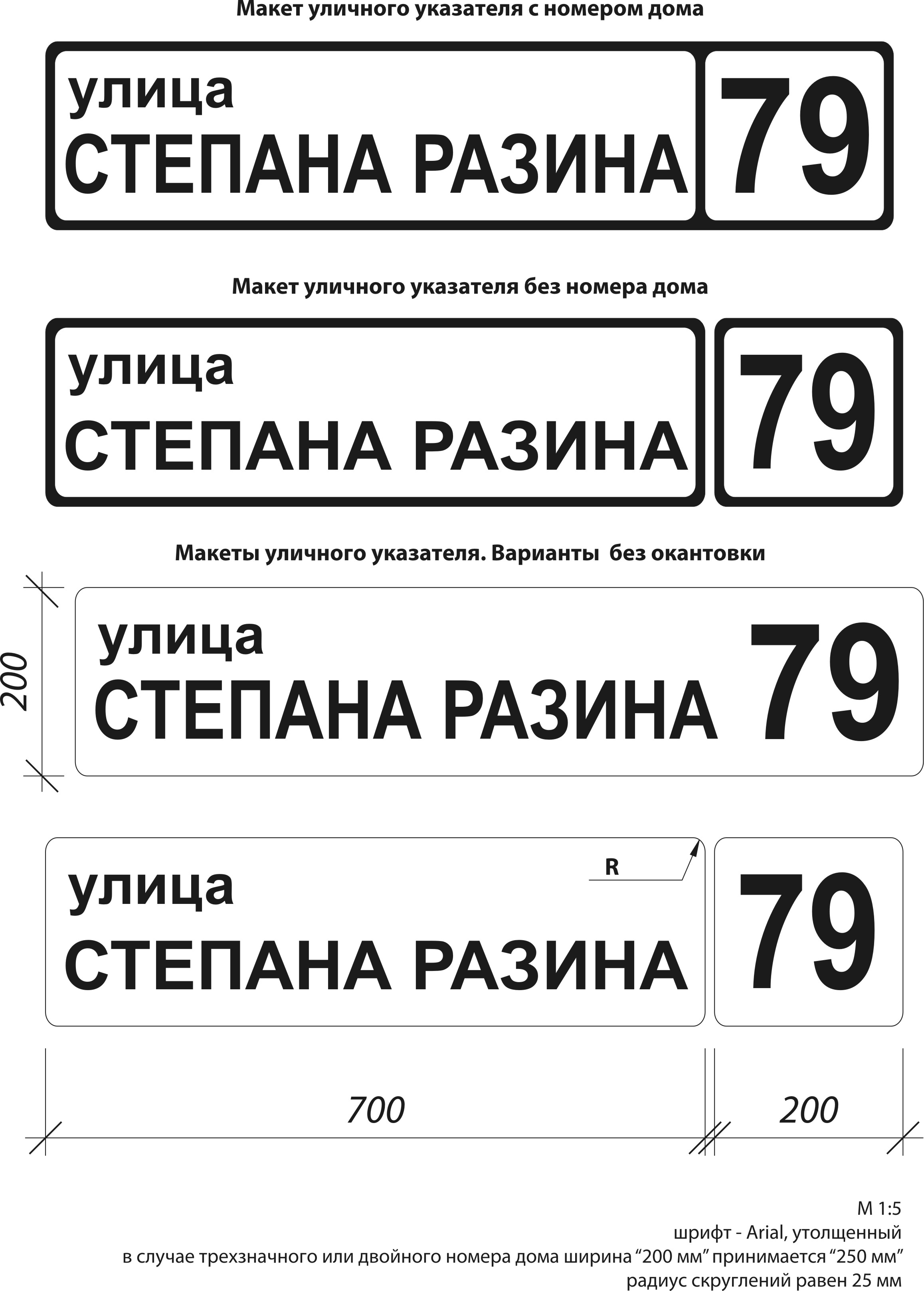 